Checklist for AAPOR Transparency InitiativeSurvey: ECU Center for Survey Research Election Poll, 3/11-3/13, 2022Telephone Script for North Carolina Poll (IVR)Q1 A few weeks ago, Russia invaded Ukraine. Were you aware of this situation before now?Press 1 for Yes	Press 2 for No (skip to Q15)	Press 3 for Not sure  (skip to Q15)	Press 9 to Repeat the questionPress 9 to Repeat the questionQ2 Do you favor or oppose the United States imposing economic sanctions against Russia for its invasion of Ukraine?Press 1 for Favor	Press 2 for Oppose	Press 3 for Not sure	Press 9 to Repeat the questionQ3 Do you believe economic sanctions against Russia will improve or will not improve the chances of ending the Russian military attacks in Ukraine?Press 1 for I believe economic sanctions will improve the chances of ending military attacks in Ukraine.Press 2 for I believe economic sanctions will not improve the chances of ending military attacks in Ukraine.	Press 3 for Not sure	Press 9 to Repeat the questionQ4 The United States recently imposed a ban on oil imported from Russia. Do you agree or disagree with the U.S. ban on oil imported from Russia?Press 1 for I agree with the U.S. ban on oil imported from Russia. 	Press 2 for I disagree with the U.S. ban on oil imported from Russia. (skip to Q8) 	Press 3 for Not sure	Press 9 to Repeat the questionQ5 Gas prices have increased to a national average of over $4.30 per gallon. If gas prices increased to $5.00 per gallon over the coming weeks, would you continue to support the U.S. ban on oil imported from Russia?  Press 1 for Yes. I would continue to support the U.S. ban on Russian oil.	Press 2 for No. I would no longer support the U.S. ban on Russian oil. (skip to Q8)	Press 3 for Not sure	Press 9 to Repeat the questionQ6 If gas prices increased to $5.50 per gallon over the coming weeks or months, would you continue to support the U.S. ban on oil imported from Russia?Press 1 for Yes. I would continue to support the U.S. ban on Russian oil.	Press 2 for No. I would no longer support the U.S. ban on Russian oil. (skip to Q8)	Press 3 for Not sure	Press 9 to Repeat the questionQ7 If gas prices increased to $6.00 per gallon over the coming weeks or months, would you continue to support the U.S. ban on oil imported from Russia?Press 1 for Yes. I would continue to support the U.S. ban on Russian oil.	Press 2 for No. I would no longer support the U.S. ban on Russian oil. 	Press 3 for Not sure	Press 9 to Repeat the questionQ8 How worried or not worried are you that economic sanctions against Russia will continue to raise gas prices in the United States?Press 1 for Very worried	Press 2 for Somewhat worried	Press 3 for Not very worried	Press 9 to Repeat the questionQ9 Do you believe the United States should assist Ukraine in its conflict with Russia by providing the Ukraine military with weapons and ammunition?Press 1 for Yes	Press 2 for No	Press 3 for Not sure	Press 9 to Repeat the questionQ10 Do you believe the United States should assist Ukraine in its conflict with Russia by providing military support that would try to prevent Russian aircraft from flying in Ukraine’s airspace?Press 1 for Yes	Press 2 for No	Press 3 for Not sure	Press 9 to Repeat the questionQ11 Do you believe the United States should deploy American military troops to assist Ukraine in its conflict with Russia?Press 1 for Yes  Press 2 for NoPress 3 for Not surePress 9 to Repeat the questionss 9 to Repeat the questionQ12 How much of a military threat does Russia pose to the United States?	Press 1 for An extremely serious risk	Press 2 for A serious risk	Press 3 for A moderate risk	Press 4 for Little risk	Press 5 for No risk at all	Press 9 to Repeat the questionQ13 How worried are you that Russia will use nuclear weapons against Ukraine?Press 1 for Very worried	Press 2 for Somewhat worried	Press 3 for Not very worried	Press 9 to Repeat the questionQ14 Do you approve or disapprove of President Joe Biden’s handling of the situation involving Russia’s invasion of Ukraine?Press 1 for Approve	Press 2 for Disapprove	Press 3 for Not sure	Press 9 to Repeat the questionQ15 Do you approve or disapprove of the overall job Joe Biden is doing as President?Press 1 for Approve	Press 2 for Disapprove	Press 3 for Not sure	Press 9 to Repeat the question Repeat the question Press 9 to Repeat the questionQ16 The remaining questions are for statistical purposes only. To begin, what category best describes you?Press 1 for Hispanic or Latino of any racePress 2 for WhitePress 3 for Black or African American Press 4 for Asian or Asian AmericanPress 5 for Some other race or ethnicity, or multiple racesPress 6 if you prefer not to answerPress 9 to repeat the questionQ17 What is your age range?Press 1 for 18 to 24 years oldPress 2 for 25 to 34 years oldPress 3 for 35 to 44 years oldPress 4 for 45 to 54 years oldPress 5 for 55 to 64 years oldPress 6 for 65 years or olderPress 7 if you prefer not to answerPress 9 to Repeat the questionQ18 Did you vote in the 2020 presidential election?Press 1 for Yes Press 2 for No (skip to Q20)Press 3 if you prefer not to answer (skip to Q20)Press 9 to Repeat the questionQ19 Which candidate did you vote for in the 2020 presidential election?Press 1 for Joe BidenPress 2 for Donald TrumpPress 3 for Some other candidatePress 4 if you prefer not to answerPress 9 to Repeat the questionQ20 In politics today, do you consider yourself a Republican, Democrat, independent, or something else?Press 1 for Republican (skip to Q22)Press 2 for Democrat (skip to Q22)Press 3 for IndependentPress 4 for Something elsePress 5 if you prefer not to answer (skip to Q2219)Press 9 to Repeat the questionQ21 Do you think of yourself as closer to the Republican Party or the Democratic Party?Press 1 for the Republican Party  Press 2 for the Democratic PartyPress 3 for Neither partyPress 9 to Repeat the questionQ22 What is the highest level of school you have completed or the highest degree you have received?Press 1 for High school graduate, GED, or lessPress 2 for Some college or a 2-year associate degreePress 3 for 4-year college or university degreePress 4 for Postgraduate degreePress 5 if you prefer not to answerPress 9 to Repeat the questionQ23 Are you male or female, or do you prefer another description?Press 1 for Male  Press 2 for FemalePress 3 for Prefer another descriptionPress 4 if you prefer not to answerPress 9 to Repeat the questionNC Election Poll (online)Start of Block: Consent BlockQ0 The Center for Survey Research at East Carolina University (ECU) is conducting a short research study of North Carolina residents on the Russia-Ukraine conflict. Please make your opinions heard by answering just a few short questions that will take about five minutes of your time. Your responses to all questions are completely anonymous and confidential.
 
 You must be 18 years of age or older to participate in this survey. Your participation in the poll is voluntary. You may stop at any time. If you have questions, please call Dr. Jonathan Morris at 252-328-1067. Or, call the University & Medical Center Institutional Review Board at 252-744-2914 for any questions about your rights as a participant.
 
 If you are willing to take this survey, please click the YES button below. Otherwise, please select the NO button. To register your response, please click the purple arrow at the bottom of the page.Yes  (1) No  (2) Skip To: End of Survey If The Center for Survey Research at East Carolina University (ECU) is conducting a short research s... = NoEnd of Block: Consent BlockStart of Block: Question blockQ1 A few weeks ago, Russia invaded Ukraine. Were you aware of this situation before now? Yes  (1) No  (2) Not sure  (3) Skip To: Q15 If A few weeks ago, Russia invaded Ukraine. Were you aware of this situation before now?  = NoSkip To: Q15 If A few weeks ago, Russia invaded Ukraine. Were you aware of this situation before now?  = Not sureQ2 Do you favor or oppose the United States imposing economic sanctions against Russia for its invasion of Ukraine?Favor  (1) Oppose  (2) Not sure  (3) Q3 Do you believe economic sanctions against Russia will improve or will not improve the chances of ending the Russian military attacks in Ukraine?I believe economic sanctions will improve the chances of ending military attacks in Ukraine.  (1) I believe economic sanctions will not improve the chances of ending military attacks in Ukraine.  (2) Not sure  (3) Q4 The United States recently imposed a ban on oil imported from Russia. Do you agree or disagree with the U.S. ban on oil imported from Russia?I agree with the U.S. ban on oil imported from Russia.   (1) I disagree with the U.S. ban on oil imported from Russia.  (2) Not sure  (3) Skip To: Q8 If The United States recently imposed a ban on oil imported from Russia. Do you agree or disagree wi... = I disagree with the U.S. ban on oil imported from Russia.Q5 Gas prices have increased to a national average of over $4.30 per gallon. If gas prices increased to $5.00 per gallon over the coming weeks, would you continue to support the U.S. ban on oil imported from Russia? Yes. I would continue to support the U.S. ban on Russian oil.  (1) No. I would no longer support the U.S. ban on Russian oil.  (2) Not sure  (3) Skip To: Q8 If Gas prices have increased to a national average of over $4.30 per gallon. If gas prices increased... = No. I would no longer support the U.S. ban on Russian oil.Q6 If gas prices increased to $5.50 per gallon over the coming weeks or months, would you continue to support the U.S. ban on oil imported from Russia? Yes. I would continue to support the U.S. ban on Russian oil.  (1) No. I would no longer support the U.S. ban on Russian oil.  (2) Not sure  (3) Skip To: Q8 If If gas prices increased to $5.50 per gallon over the coming weeks or months, would you continue t... = No. I would no longer support the U.S. ban on Russian oil.Q7 If gas prices increased to $6.00 per gallon over the coming weeks or months, would you continue to support the U.S. ban on oil imported from Russia?Yes. I would continue to support the U.S. ban on Russian oil.  (1) No. I would no longer support the U.S. ban on Russian oil.  (2) Not sure  (3) Q8 How worried or not worried are you that economic sanctions against Russia will continue to raise gas prices in the United States?Very worried  (1) Somewhat worried  (2) Not worried  (3) QCH This next question is a check to ensure that you are reading the questions and response categories carefully. Please answer "16" below to the question: What is 10+6?15  (1) 16  (2) 17  (3) 18  (4) 21  (5) Q9 Do you believe the United States should assist Ukraine in its conflict with Russia by providing the Ukraine military with weapons and ammunition?Yes  (1) No  (2) Not sure  (3) Q10 Do you believe the United States should assist Ukraine in its conflict with Russia by providing military support that would try to prevent Russian aircraft from flying in Ukraine’s airspace?Yes  (1) No  (2) Not sure  (3) Q11 Do you believe the United States should deploy American military troops to assist Ukraine in its conflict with Russia?Yes  (1) No  (2) Not sure  (3) Q12 How much of a military threat does Russia pose to the United States?An extremely serious risk  (1) A serious risk  (2) A moderate risk  (3) Little risk  (4) No risk at all  (5) Q13 How worried are you that Russia will use nuclear weapons against Ukraine?Very worried  (1) Somewhat worried  (2) Not worried  (3) Q14 Do you approve or disapprove of President Joe Biden’s handling of the situation involving Russia’s invasion of Ukraine?Approve  (1) Disapprove  (2) Not sure  (3) Q15 Do you approve or disapprove of the overall job Joe Biden is doing as President?Approve  (1) Disapprove  (2) Not sure  (3) Q16 For statistical purposes only, what category best describes you?Hispanic or Latino of any race  (1) White  (2) Black or African American  (3) Asian or Asian American  (4) Some other race or ethnicity, or multiple races  (5) Prefer not to answer  (6) Q17 What is your age range?18 to 24 years old  (1) 25 to 34 years old  (2) 35 to 44 years old  (3) 45 to 54 years old  (4) 55 to 64 years old  (5) 65 years or older  (6) Prefer not to answer  (7) Q18 Did you vote in the 2020 presidential election?Yes  (1) No  (2) Prefer not to answer  (3) Skip To: Q20 If Did you vote in the 2020 presidential election? = NoSkip To: Q20 If Did you vote in the 2020 presidential election? = Prefer not to answerQ19 Which candidate did you vote for in the 2020 presidential election?Joe Biden  (1) Donald Trump  (2) Some other candidate  (3) Prefer not to answer  (4) Q20 In politics today, do you consider yourself a Republican, Democrat, independent, or something else?Republican  (1) Democrat  (2) Independent  (3) Something else  (4) Prefer not to answer  (5) Skip To: Q22 If In politics today, do you consider yourself a Republican, Democrat, independent, or something else? = RepublicanSkip To: Q22 If In politics today, do you consider yourself a Republican, Democrat, independent, or something else? = DemocratQ21 Do you think of yourself as closer to the Republican Party or the Democratic Party?Republican Party  (1) Democratic Party  (2) Neither party  (3) Q22 What is the highest level of school you have completed or the highest degree you have received? High school graduate, GED, or less  (1) Some college or a 2-year associate degree  (2) 4-year college or university degree  (3) Postgraduate degree  (4) Prefer not to answer  (5) Q23 Are you male or female, or do you prefer another description?Male  (1) Female  (2) Prefer another description  (3) Prefer not to answer  (4) End of Block: Question blockTI Disclosure ElementsAnswersWho sponsored the TI Research and who conducted it. If different from the sponsor, the original sources of funding will also be disclosed.The ECU Center for Survey Research The exact wording and presentation of questions and response options whose results are reported. This includes preceding interviewer or respondent instructions and any preceding questions that might reasonably be expected to influence responses to the reported results.The full questionnaire is below.A definition of the population under study and its geographic location.Adults in North CarolinaDates of data collection.March 11-13A description of the sampling frame(s) and its coverage of the target population, including mention of any segment of the target population that is not covered by the design. This many include, for example, exclusion of Alaska and Hawaii in U.S. surveys; exclusion of specific provinces or rural areas in international surveys; and exclusion of non-panel members in panel surveys. If possible the estimated size of non-covered segments will be provided. If a size estimate cannot be provided, this will be explained. If no frame or list was utilized, this will be indicated.Aristotle voter file of over 2 million residents with landlines, and a random sample of 50,000 was drawn (n=445).  Cell phones were not included.  The online sample of 405 registered voters was provided by Lucid.The name of the sample supplier, if the sampling frame and/or the sample itself was provided by a third party.Aristotle, LLC (phone)Lucid, LLC (online survey)The methods used to recruit the panel or participants, if the sample was drawn from a pre-recruited panel or pool of respondents.Lucid uses opt-in panels recruit participantsA description of the sample design, giving a clear indication of the method by which the respondents were selected, recruited, intercepted or otherwise contacted or encountered, along with any eligibility requirements and/or oversampling. If quotas were used, the variables defining the quotas will be reported. If a within-household selection procedure was used, this will be described. The description of the sampling frame and sample design will include sufficient detail to determine whether the respondents were selected using probability or non-probability methods.See #5 Method(s) and mode(s) used to administer the survey (e.g., CATI, CAPI, ACASI, IVR, mail survey, web survey) and the language(s) offered.IVR and online Sample sizes (by sampling frame if more than on was used) and a discussion of the precision of the findings. For probability samples, the estimates of sampling error will be reported, and the discussion will state whether or not the reported margins of sampling error or statistical analyses have been adjusted for the design effect due to weighting, clustering, or other factors. Disclosure requirements for non-probability samples are different because the precision of estimates from such samples is a model-based measure (rather than the average deviation from the population value over all possible samples). Reports of non- probability samples will only provide measures of precision if they are accompanied by a detailed description of how the underlying model was specified, its assumptions validated and the measure(s) calculated. To avoid confusion, it is best to avoid using the term “margin of error” or “margin of sampling error” in conjunction with non-probability samples.The sample consisted of North Carolina resident, age 18 and older, n=850, with a Credibility Interval (CI) like a poll’s margin of error (MOE) of +/- 3.9 percentage points. A description of how the weights were calculated, including the variables used and the sources of weighting parameters, if weighted estimates are reported.The data were weighted by age, race, gender, education, and mode.If the results reported are based on multiple samples or multiple modes, the preceding items will be disclosed for each. Reviewer: Type NA if not applicable.N/AContact for obtaining more information about the study.morrisj@ecu.edufranciap@ecu.edu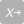 Page BreakPage BreakPage BreakPage BreakPage BreakPage BreakPage BreakPage BreakPage BreakPage BreakPage BreakPage BreakPage BreakPage BreakPage BreakPage BreakPage BreakPage BreakPage BreakPage BreakPage BreakPage BreakPage BreakPage BreakPage Break